KAIST 학부 총학생회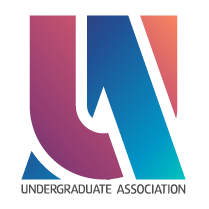 2022.08.20제 출 문학부 총학생회장 귀하:본 보고서를 원자력및양자공학과의 22년도 상반기 사업보고서로 제출합니다.2022년 8월 20일1. 사업 개요2. 사업 내용1) 사업 진행 경과2) 세부 사업 내용가을학기 전공 신입생 대상 학과 설명 및 홍보 / 학과 세부 연구 분야 설명	가을학기 학과 선택 새내기 학생들에게 학과와 연구 분야를 탐색할 수 있는 자리를 마련본래 학과 설명회를 영어 번역본으로 진행할 예정이었으나 한국인 학생들만 참여한 관계로 한국어로 발표를 진행3) 사업 참여도총 27명의 학생이 학과 설명회에 참여3. 사업 결산4. 사업 평가1) 사업 성과원자력및양자공학과에 5년 만에 후기 학부 신입생이 진입하는 쾌거를 이루어 냄2) 미달 목표 -3) 제언1. 사업 개요2. 사업 내용1) 사업 진행 경과2) 세부 사업 내용원자력및양자공학과 학생회 집행부 주도 하에 재학생들에게 교수님께 드릴 편지글 수집스승의 날이 주말인 관계로 5/16(월)에 편지 및 카네이션을 학과 교수님들께 개별 전달3) 사업 참여도집행부 전원이 참여하였으며, 학과 사무실 직원 분들 및 학과 교수님들께 편지 및 카네이션 전달 완료3. 사업 결산4. 사업 평가1) 사업 성과교수님들 및 학과 사무실 직원 분들께 평소의 감사한 마음을 전달할 수 있었음2) 미달 목표 -3) 제언1. 운영위원 명단2. 집행위원 명단3. 비고 사항-1. 국서/TF 구조1) 집행부(1) 활동 요약학생회장학생회장(임도현) 내외무의 모든 업무 기획과 추진 사항을 보고받으며 점검합니다. 학과를 대표해 중앙운영위원회와 전체학생대표자회의에 참석하며, 때에 따라 대외 활동에 대표자로 참석합니다내무부학생회장(정재현) 학생회장과 함께 내외무의 업무 기획과 추진 사항을 보고받으며 점검합니다. 학과를 대표해 중앙운영위원회와 전체학생대표자회의에 참석하며, 때에 따라 대외 활동에 대표자로 참석합니다 학생회 업무 추진에 드는 모든 재정을 관리합니다. 수출납 일체를 담당, 모든 비용 집행은 회계의 확인을 거쳐 실시합니다.2학년 대표단(박성빈, 변재민) 총괄 기획을 함께 논의하고 보조합니다. 2학년 재학생을 대표하며 건의 사항이나 문제점 등을 수집, 보고합니다. 학과 행사 (예. 학과설명회, 개강 파티 등) 를 기획하고 그 진행 업무를 지휘합니다. 회계와 함께 학내 여론과 재정 상황을 고려해 기획하고 추진합니다고문(신민혜): 전반적인 일을 담당하며, 의사 결정에 관여하여 경험을 바탕으로 의견을 제시하고 조언을 합니다.서기(김채현): 집행부 회의 시 회의록을 작성합니다.외무소통, 국제, 대외 협력(정우진/민태연): 학과 단체 톡방, 공지 메일, 페이스북 페이지 등을 관리하며 전달 사항이 누락되지 않도록 확인합니다. 필요 시 번역 업무도 담당합니다.공지 사항 내용, 학생회 집행부 회의록, 예결산안, 기타 행정 문서를 빠짐 없이 관리하고 필요 시 이를 담당자에게 제공합니다. (2) 국서/TF원 명단(3) 사업명본 보고서의 모든 사업은 집행부 주관으로 이루어짐2. 조직도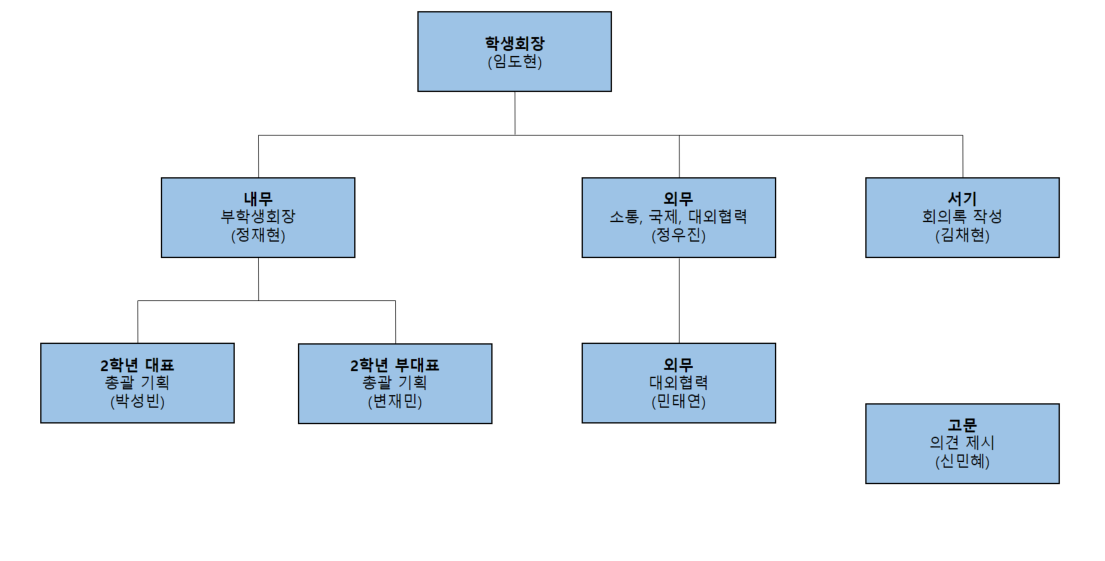 원자력및양자공학과22년도 상반기 사업보고서기구명원자력및양자공학과직위/이름학생회장/임도현서명담당자기구장서명-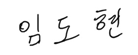 Ⅰ. 사업 개요사업번호사업명사업기간담당자1봄학기 학과 설명회2022.05.01~2022.05.25임도현2스승의 날 감사행사2022.05.01~2022.05.16임도현Ⅱ. 사업별 보고1봄학기 학과 설명회1) 사업 방식학과 사무실과 공동 진행 – 대면 진행2) 사업 준비 기간2022.05.01~2022.05.253) 사업 일시2022.05.25 오후 6시4) 사업 결산-5) 담당부서/담당자원자력및양자공학과 학부 학생회 집행부 / 임도현날짜내용비고2022.05.01~2022.05.16기획 회의2022.05.16~2022.05.25홍보, 참가 접수 및 진행 준비2022.05.25학과 설명회 개최담당소항목출처세부항목코드예산결산비율비고원자력및양자공학과 학생회학과 설명회학생--₩0₩0-%원자력및양자공학과 학생회학과 설명회본회계--₩0₩0-%학과 사무실 지원으로 실시원자력및양자공학과 학생회학과 설명회자치--₩0₩0-%원자력및양자공학과 학생회학과 설명회계계계₩0₩0-%2스승의 날 감사행사1) 사업 방식원자력및양자공학과 학부 학생회 집행부 직접 진행2) 사업 준비 기간2022.05.01~2022.05.133) 사업 일시2022.05.164) 사업 결산\111,7405) 담당부서/담당자원자력및양자공학과 학부 학생회 집행부 / 임도현날짜내용비고2022.05.01 스승의 날 감사행사기획 회의비대면 방식2022.05.02~2022.05.10개별 학부생 편지 접수비대면 방식2022.05.11스승의 날 감사행사 기획안 확정비대면 방식2022.05.13선물 주문/편지 수합 및 작성비대면 방식2022.05.16개별 교수님께 선물 전달대면 방식담당소항목출처세부항목코드예산결산집행률비고원자력및양자공학과 학생회스승의 날 감사행사자치편지지 및 문구B1₩20,000₩21,420106.2%원자력및양자공학과 학생회스승의 날 감사행사자치카네이션B2₩80,000₩90,000112.5%원자력및양자공학과 학생회스승의 날 감사행사자치이체 수수료B3₩0₩500-%원자력및양자공학과 학생회스승의 날 감사행사계계계₩100,000₩111,740111.74%Ⅲ. 학부∙학과 학생회 운영보고1위원 명단이름학번직책근거 규정임도현20200538학생회장원자력및양자공학과 학생회칙 제 55조정재현20200590부학생회장.박성빈변재민20210232202102932학년 과대표2학년 부과대표..이름학번소속 부서직책임도현20200538집행부학생회장정재현정우진2020059020200583집행부집행부부학생회장집행부원박성빈변재민김채현신민혜민태연2021023220210293202101672019034120190233집행부집행부집행부집행부집행부2학년 과대표2학년 부과대표집행부원집행부원집행부원2운영위원회 운영보고3집행위원회 운영보고이름학번소속 부서직책임도현20200538집행부학생회장정재현정우진2020059020200583집행부집행부부학생회장집행부원박성빈변재민김채현신민혜민태연2021023220210293202101672019034120190233집행부집행부집행부집행부집행부2학년 과대표2학년 부과대표집행부원집행부원집행부원